Visite du Monastère Royal de Brou  – samedi 29 juin 2019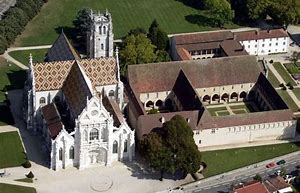 Le GR Ain-Rhône vous donne rendez-vous le samedi 29 juin 2019 à 9h15 devant le Monastère de Brou (63, boulevard de Brou - 01000 – BOURG EN BRESSE) pour  une prise en charge par guide du centre des monuments nationaux à 9h30 précises  en vue d’une visite guidée. Veuve à 24 ans de Philibert le Beau (1480-1504), duc de Savoie, Marguerite d'Autriche décide alors de bâtir aux portes de Bourg-en-Bresse le monastère royal de Brou pour abriter trois somptueux tombeaux (ceux de Philibert le Beau et de sa mère, et le sien propre). Le monastère royal de Brou est constitué de bâtiments monastiques, qui s'articulent autour d'une église et de trois cloîtres. Cette église est un chef d'œuvre du gothique flamboyant unique en France. En 2014, à l'occasion des Journées du patrimoine, le Monastère royal de Brou a été élu Monument préféré des Français.La visite qui concerne l’église et les 3 cloitres dure environ 1 heure. A l’issue de cette visite il est possible de visiter librement :Les collections permanentesLes galeries hautes des cloitresLes appartements de MargueriteLa journée se poursuivra par un déjeuner à « L’auberge Bressane » (166, boulevard de Brou - 01000 – BOURG EN BRESSE), au programme Menu du marché (voir détail sur la fiche menu jointe).Organisation :Le coût de la visite guidée et du déjeuner est de33,00 € pour un(e) adhérent(e) et 33,00 € pour son accompagnant(e)45,00 € pour un(e) non adhérent(e) et 45,00 € pour son accompagnant(e)23,00 € pour un demandeur d'emploi ou un étudiant, et 45,00 € pour son accompagnantToutes les inscriptions et les paiements se font de préférence en ligne ou, à défaut, par mail  adressé à :  cj.schmitt@free.fr Dans le cas d’une inscription par mail  l’inscription doit être confirmée par l’envoi immédiat d’un chèque de règlement à l’ordre de « INSA GR Ain-Rhône »à Claude Schmitt – 80, route de Saint Fortunat – 69370 – Saint Didier au Mont d’Or - (Tel : 06 83 77 63 16)Quel que soit le mode d’inscription, vous devez compléter la fiche menu et la renvoyer par mail à : gilbert.siboldi@orange.frCovoiturage : Si vous souhaitez être covoituré ou covoiturer, vous devez, lors de votre inscription, compléter le tableau joint en annexe et le renvoyer par mail à : cj.schmitt@free.frDATE LIMITE DES INSCRIPTIONS 22 JUIN 2019